§1676.  Prohibitions of anticompetitive, unfair and deceptive trade practices1.  Geographic radius restrictions on new motor fuel outlets.  A refiner controlling a retail outlet for the sale of motor fuel oil in a city, town or municipality may not secure control of additional retail outlets for the sale of motor fuel oil within a 2-mile radius of any of its existing retail outlets in that city, town or municipality unless, in the Attorney General's sole discretion, the Attorney General concludes that the additional outlet will not decrease competition in the retail motor fuel oil market.[PL 1991, c. 836, §3 (NEW).]2.  Deceptive sales practices.  A retailer, wholesaler or refiner may not misrepresent the efficiency of an oil furnace or engage in a deceptive act or practice in connection with the sale of home heating oil, service or equipment.[PL 1991, c. 836, §3 (NEW).]3.  Resale price-fixing.  A refiner may not fix or maintain the price of motor fuel oil sold by a franchisee, as defined in section 1453, subsection 5.[PL 1991, c. 836, §3 (NEW).]4.  Unfair trade practices.  A retailer, wholesaler or refiner may not engage in any unfair methods of competition or unfair or deceptive trade practices, as defined by the Attorney General through rules issued under section 1682.[PL 1991, c. 836, §3 (NEW).]SECTION HISTORYPL 1991, c. 836, §3 (NEW). The State of Maine claims a copyright in its codified statutes. If you intend to republish this material, we require that you include the following disclaimer in your publication:All copyrights and other rights to statutory text are reserved by the State of Maine. The text included in this publication reflects changes made through the First Regular and First Special Session of the 131st Maine Legislature and is current through November 1, 2023
                    . The text is subject to change without notice. It is a version that has not been officially certified by the Secretary of State. Refer to the Maine Revised Statutes Annotated and supplements for certified text.
                The Office of the Revisor of Statutes also requests that you send us one copy of any statutory publication you may produce. Our goal is not to restrict publishing activity, but to keep track of who is publishing what, to identify any needless duplication and to preserve the State's copyright rights.PLEASE NOTE: The Revisor's Office cannot perform research for or provide legal advice or interpretation of Maine law to the public. If you need legal assistance, please contact a qualified attorney.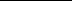 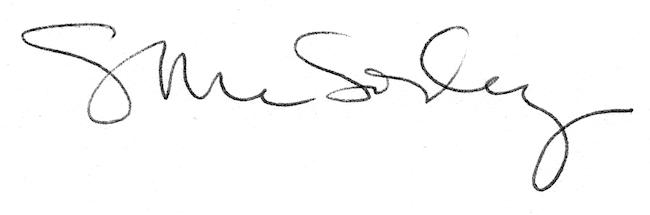 